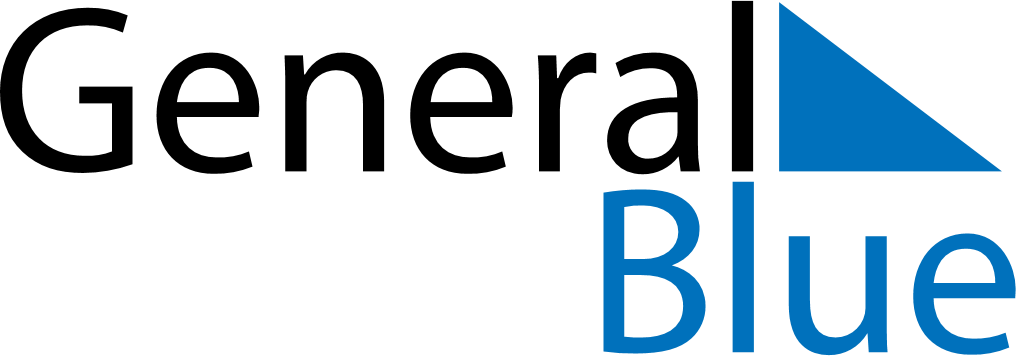 November 2024November 2024November 2024November 2024November 2024November 2024Kalajoki, North Ostrobothnia, FinlandKalajoki, North Ostrobothnia, FinlandKalajoki, North Ostrobothnia, FinlandKalajoki, North Ostrobothnia, FinlandKalajoki, North Ostrobothnia, FinlandKalajoki, North Ostrobothnia, FinlandSunday Monday Tuesday Wednesday Thursday Friday Saturday 1 2 Sunrise: 8:08 AM Sunset: 4:07 PM Daylight: 7 hours and 58 minutes. Sunrise: 8:11 AM Sunset: 4:03 PM Daylight: 7 hours and 52 minutes. 3 4 5 6 7 8 9 Sunrise: 8:14 AM Sunset: 4:00 PM Daylight: 7 hours and 45 minutes. Sunrise: 8:18 AM Sunset: 3:57 PM Daylight: 7 hours and 39 minutes. Sunrise: 8:21 AM Sunset: 3:54 PM Daylight: 7 hours and 32 minutes. Sunrise: 8:24 AM Sunset: 3:50 PM Daylight: 7 hours and 26 minutes. Sunrise: 8:27 AM Sunset: 3:47 PM Daylight: 7 hours and 19 minutes. Sunrise: 8:31 AM Sunset: 3:44 PM Daylight: 7 hours and 13 minutes. Sunrise: 8:34 AM Sunset: 3:41 PM Daylight: 7 hours and 7 minutes. 10 11 12 13 14 15 16 Sunrise: 8:37 AM Sunset: 3:38 PM Daylight: 7 hours and 0 minutes. Sunrise: 8:40 AM Sunset: 3:35 PM Daylight: 6 hours and 54 minutes. Sunrise: 8:44 AM Sunset: 3:32 PM Daylight: 6 hours and 48 minutes. Sunrise: 8:47 AM Sunset: 3:29 PM Daylight: 6 hours and 41 minutes. Sunrise: 8:50 AM Sunset: 3:26 PM Daylight: 6 hours and 35 minutes. Sunrise: 8:54 AM Sunset: 3:23 PM Daylight: 6 hours and 29 minutes. Sunrise: 8:57 AM Sunset: 3:20 PM Daylight: 6 hours and 23 minutes. 17 18 19 20 21 22 23 Sunrise: 9:00 AM Sunset: 3:17 PM Daylight: 6 hours and 17 minutes. Sunrise: 9:03 AM Sunset: 3:14 PM Daylight: 6 hours and 10 minutes. Sunrise: 9:07 AM Sunset: 3:12 PM Daylight: 6 hours and 4 minutes. Sunrise: 9:10 AM Sunset: 3:09 PM Daylight: 5 hours and 58 minutes. Sunrise: 9:13 AM Sunset: 3:06 PM Daylight: 5 hours and 53 minutes. Sunrise: 9:16 AM Sunset: 3:03 PM Daylight: 5 hours and 47 minutes. Sunrise: 9:19 AM Sunset: 3:01 PM Daylight: 5 hours and 41 minutes. 24 25 26 27 28 29 30 Sunrise: 9:22 AM Sunset: 2:58 PM Daylight: 5 hours and 35 minutes. Sunrise: 9:26 AM Sunset: 2:56 PM Daylight: 5 hours and 30 minutes. Sunrise: 9:29 AM Sunset: 2:53 PM Daylight: 5 hours and 24 minutes. Sunrise: 9:32 AM Sunset: 2:51 PM Daylight: 5 hours and 19 minutes. Sunrise: 9:35 AM Sunset: 2:49 PM Daylight: 5 hours and 13 minutes. Sunrise: 9:38 AM Sunset: 2:46 PM Daylight: 5 hours and 8 minutes. Sunrise: 9:40 AM Sunset: 2:44 PM Daylight: 5 hours and 3 minutes. 